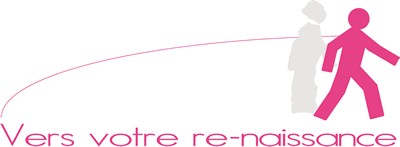 BULLETIN D’INSCRIPTION – ATELIER DE DEVELOPPEMENT PERSONNEL                       Nom/ Prénom :………………………………………………………………………………………………………………………………….Promotion : ………………………………………………………………………………………………………………………………………Profession :……………………………………………………………………………………………………………………………………….Société : ……………………………………………………………………………………………………………………………………………Adresse :…………………………………………………………………………………………………………………………………………..Code Postal :…………………………………………………………………………………………………………………………………….E-mail :………………………………………………………………………………………………………………………………………………Tél. :………………………………………………………………………………………………………………………………………………....Inscriptions : Dates des Ateliers choisis : ………………………………………………………………………………………………………………………………………………………………………………………………………………………………Tarifs : 150 euros la journéeJe joins un chèque par atelier choisi qui ne sera encaissé qu’après la date de celui-ci. A l’ordre de Karine HURY.  A renvoyer au 15 rue Lacépède 75005 ParisModalités : Lieu : 62 avenue Parmentier – 75011 Paris. Métro Parmentier l.3 Métro Saint Ambroise L.9Horaires : 9h00 – 18h00 (Arrivée possible 15 mn avant)Pause déjeuner non incluse et prise à l’extérieurJe m’engage à garder la confidentialité́ absolue concernant les informations personnelles partagées lors des ateliers. Je certifie avoir lu et accepté les conditions particulières et générales mentionnées sur le site Le (mention manuscrite) : ……………………………………………….. Signature : ………………………………………….……
Lu et approuvé (mention manuscrite): ………………………………………………………….…………………………………….. 